ANSÖKAN OM BIDRAG FRÅN STIFTELSEN ALVINS FOND ÅR 2025Riktigheten i ovanstående uppgifter intygas av sökanden. Vänligen signera ansökan.Skicka ansökan till: registrator@naturvardsverket.se senast den 30/11 2024. Ange ”ansökan om bidrag ur Alvins fond” som ämne i mejlet.Alternativt, skicka i pappersformat till:
Naturvårdsverket
106 48 StockholmRedovisning av erhållet bidrag 2024 sker på särskild blankett och skickas in separat från ansökan om bidrag.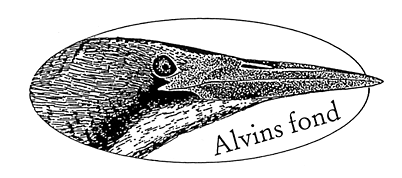 Stiftelsen Alvins fondNaturvårdsverket
106 48 Stockholm

telefon: 010-698 10 00 Sökandes namn (en fysisk person)Sökandes namn (en fysisk person)Sökandes namn (en fysisk person)Sökandes namn (en fysisk person)Sökandes namn (en fysisk person)Sökandes namn (en fysisk person)Om sökanden är en organisation, förening etc. anges det härOm sökanden är en organisation, förening etc. anges det härGatuadressGatuadressGatuadressGatuadressGatuadressGatuadressPostnummer och postadressPostnummer och postadressTelefon dagtidTelefon dagtidTelefon dagtidMobiltelefonMobiltelefonMobiltelefone-postadresse-postadressProjektets titelProjektets titelProjektets titelProjektets titelProjektets titelProjektets titelProjektets titelProjektets titelProjektets omfattningNytt för Alvins fondNytt för Alvins fondEttårsprojektProjektets startårProjektets slutårProjektets omfattningNytt för Alvins fondNytt för Alvins fondEttårsprojektProjektets omfattningPågåendePågåendeFlerårsprojekt2024 erhölls bidrag från Alvins fond, ange summan2024 erhölls bidrag från Alvins fond, ange summan2024 erhölls bidrag från Alvins fond, ange summan2024 erhölls bidrag från Alvins fond, ange summan2024 erhölls bidrag från Alvins fond, ange summan2024 erhölls bidrag från Alvins fond, ange summan2023 erhölls bidrag från Alvins fond, ange summan2023 erhölls bidrag från Alvins fond, ange summan2023 erhölls bidrag från Alvins fond, ange summan2023 erhölls bidrag från Alvins fond, ange summanProjektets målsättning, metodik och genomförandeplan, dokumentation, rapportering och publicering. Projektets målsättning, metodik och genomförandeplan, dokumentation, rapportering och publicering. Projektets målsättning, metodik och genomförandeplan, dokumentation, rapportering och publicering. Projektets målsättning, metodik och genomförandeplan, dokumentation, rapportering och publicering. Projektets målsättning, metodik och genomförandeplan, dokumentation, rapportering och publicering. Projektets målsättning, metodik och genomförandeplan, dokumentation, rapportering och publicering. Projektets målsättning, metodik och genomförandeplan, dokumentation, rapportering och publicering. Projektets målsättning, metodik och genomförandeplan, dokumentation, rapportering och publicering. Vad vill du göra?Vad vill du göra?Vad vill du göra?Vad vill du göra?Vad vill du göra?Vad vill du göra?Vad vill du göra?Vad vill du göra?Hur skall det genomföras?Hur skall det genomföras?Hur skall det genomföras?Hur skall det genomföras?Hur skall det genomföras?Hur skall det genomföras?Hur skall det genomföras?Hur skall det genomföras?Vilka resurser behövs?Vilka resurser behövs?Vilka resurser behövs?Vilka resurser behövs?Vilka resurser behövs?Vilka resurser behövs?Vilka resurser behövs?Vilka resurser behövs?Vilka effekter vill du uppnå?Vilka effekter vill du uppnå?Vilka effekter vill du uppnå?Vilka effekter vill du uppnå?Vilka effekter vill du uppnå?Vilka effekter vill du uppnå?Vilka effekter vill du uppnå?Vilka effekter vill du uppnå?FortsHur dokumenteras arbetet och hur skall resultaten redovisas och spridas?Ekonomisk specifikation för bidrag som söks från Alvins fond 2025KronorResor (bilresor – bidrag för skattefri del kan ges, ange också beräknad körsträcka i mil)MaterialAnnat (precisera vad som avses)FRÅN STIFTELSEN ALVINS FOND SÖKS FÖR 2025 (totalt belopp)Medel för detta projekt söks eller har beviljats för år 2025 från följande bidragsgivare, annan finansiering än Alvins fond.Beviljat (kr)Sökt (kr)Total budget för projektet för år 2025 (inklusive egen finansiering, andra bidragsgivare m.m.)KronorResorMaterielAnnatPROJEKTETS TOTALA BUDGETOrt och datumNamn och signatur